ANBARASU 				    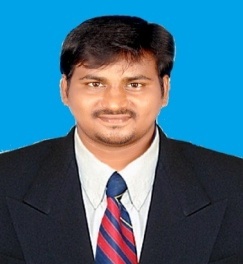 Email: abarasu.390483@2freemail.comProfessional SummeryResult – Oriented sales& Marketing Professional with over 7 Years of experience with drive to exceed sales goal and generate strong revenue of the business. Motivated and goal –driven record of success in generating repeat business and closing tough sales. Friendly people with great leadership abilities.   International ExperienceOrganization Name: RA Mount Pet ltd, SINGAPOREDesignation     	  :  Sales & Admin ManagerDuration           	  :  36 Months, March 2016 to Feb 2019CAMP	: West Africa, Ivory Coast 		 			March 2016 to Sep 2016       CAMP	: Vietnam, Ho chi minh					Sep 2016 to Nov 2016CAMP	: Indonesia, Surabaya						Nov 2016 to Feb 2017CAMP	: West Africa, Ivory Coast					March 2017 to Sep 2017 Job Responsibility: To conduct a Seasonal Survey of the market to identify the price and quality of the product.To Schedule meeting with clients and negotiating business deals.Purchase coordination and Quality ControlPrepare sales contracts with suppliers and follow-up with suppliers/truck tracking Supervising administrative staff and reviewing the performance on monthly basis.Maintaining warehouse Management and overseeing logistics operations. Coordination of ship line/Booking the containers/stuffing/ vessel booking and documentationLiaising with head office.Managing budgets.Organization Name: The Legend Motors Royal Enfield LtdDesignation         : Sales ManagerDuration               : 10 months March 2015 to Jan 2016 – Chennai IndiaRoles and Responsibility:Managing the sales and administrative functionsRecruiting, Training, Supervising and appraising staff.Maintaining and improving relationships with the client.Maintaining Statistical and financial records.Dealing with Customer queries and complaints.Overseeing pricing and stock control.Maximizing profitability and Setting/Meeting sales target, including motivating staff to do so.Liaising with head office.Organization Name: Kun trucking (Bharat Benz Ltd)Designation         	: Business Development ExecutiveDuration             	 : 16 months Nov 2013 to Feb 2015 –Chennai IndiaOrganization Name: VST Motors LTD (TATA Motors)Designation		: Sales ExecutiveDuration 		: 18 Months April 2012 to Oct 2013 – Chennai IndiaRole and ResponsibilitiesConduct of  market research  and  identifying  selling possibilities and  evaluating customer needsActively seeking new sales opportunities through cold calling and field marketing, networking and social media, Referral.Setting up meetings with potential clients and listen to their wishes and concernsScheduling for Product Demo and Test Drive and promoting new products.To attend the walk - in and following up and closing the sale.To maintain and expand client database within assigned territory.Educational QualificationMaster of Business Administration	: University of Pondicherry, India. 	: Year 2012  	  	Bachelor of Commerce		: University of Madras, Chennai, India.	: Year 2010Technical skillsDiploma in 0ffice automation (DOA)MS office, Excel, PowerPoint  Tally 9, Internet use for researchPersonal DetailsDate of Birth		 :	25 - 04 -1990        Sex			:	MaleNationality				:	Indian 			Marital Status				:	 MarriedLanguages known			:	Tamil, English, Malayalam (Read, Write and Speak)	